INSTITUTO FEDERAL DE EDUCAÇÃO, CIÊNCIA E TECNOLOGIA BAIANO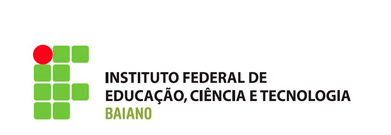 PRÓ-REITORIA DE EXTENSÃO COORDENAÇÃO DE PROGRAMAS E PROJETOS DE EXTENSÃOFORMULÁRIO PARA PRORROGAÇÃO DE PRAZO DE EXECUÇÃO DE PROJETOS DE EXTENSÃOTítulo do Projeto:Informar o Título do projeto de extensão.Coordenador do Projeto:Informar o nome do Coordenador do projeto de extensão.Campus:Informar o nome do Campus.Descrição das atividades:Atividade 1: (Detalhar a atividade, com os respectivos participantes envolvidos)Atividade 2: (Detalhar a atividade, com os respectivos participantes envolvidos)Atividade 3: (Detalhar a atividade, com os respectivos participantes envolvidos)OBS:Enviar em anexo relatório parcial com as atividades já realizadas. DATA: _____ / _____ / _____ (Assinatura )__________________________________	NOME	Fica o proponente ciente de que o prazo para apresentação da prestação de contas do projeto se encerra 30 dias após a data de prorrogação deferida e, que a não apresentação da referida prestação de contas no prazo fixado, implicará na inscrição do proponente no cadastro de “inadiplentes” da Pró-Reitoria de Extensão.Edital / Chamada Interna nº: Programa Vinculado:IDENTIFICAÇÃOSOLICITAÇÃO DE PRORROGAÇÃO DE PRAZOPeríodo de prorrogação:Período de prorrogação:Informar o período de prorrogação em meses.Informar o período de prorrogação em meses.Justificativa:Justificativa:(Justificar o pedido de forma clara e objetiva)NOVO CRONOGRAMA DE EXECUÇÃOAtividadesMês 1Mês 2Mês 3Mês 4Mês 5Mês 6Mês 7Mês 8Mês 9Mês 10Mês 11Mês 12123COORDENADOR DO PROJETOPARECER DO COORDENADOR DE EXTENSÃO DO CAMPUSPARECER DA COORDENAÇÃO(  ) Favorável   (  ) Não favorávelParecer: Data: ___/___/___(Assinatura e Carimbo)_____________________________________CoordenaçãoPARECER DA PRÓ-REITORIA DE EXTENSÃOPARECER DA PRÓ-REITORIA DE EXTENSÃO(  ) Deferido   (  ) Indeferido    (  ) Deferido parcialmenteParecer: Data: ___/___/___(Assinatura e Carimbo)_____________________________________Pró-Reitor de Extensão